―　以下の欄に必要事項をご記入ください　－※応募多数によりご希望に沿えない場合がございます。【応募先】ＪＡ和歌山中央会　総合企画部　「緑のカーテン」運動係（大澤・稲垣）　　　　　　住所：〒640-8331　和歌山市美園町五丁目１番地の１和歌山県JAビル10階　　　　　　ＴＥＬ：073-488-5515　　　ＦＡＸ：073-400-6782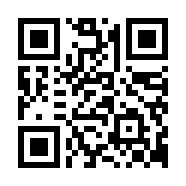 　　　　　　メール：sougoukikaku@cyu.jawink.ne.jp　　※ＱＲコードを読み取っていただくことでメールから簡単にご応募いただけます。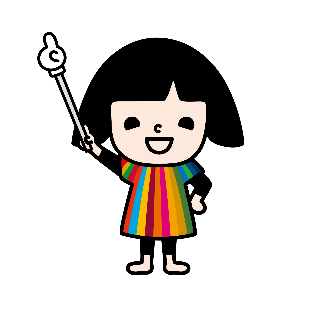 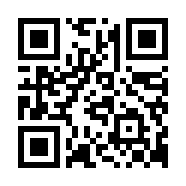 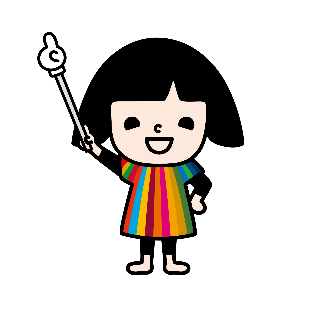 氏　　名団 体 名（担当者：　　　　　　）（担当者：　　　　　　）（担当者：　　　　　　）（担当者：　　　　　　）（担当者：　　　　　　）（担当者：　　　　　　）住　　所（〒　　　　-　　　　　　　　）（〒　　　　-　　　　　　　　）（〒　　　　-　　　　　　　　）（〒　　　　-　　　　　　　　）（〒　　　　-　　　　　　　　）（〒　　　　-　　　　　　　　）電話番号　　　　　　　-　　　　　　　　　　-　　　　　　　-　　　　　　　　　　-　　　　　　　-　　　　　　　　　　-　　　　　　　-　　　　　　　　　　-　　　　　　　-　　　　　　　　　　-　　　　　　　-　　　　　　　　　　-Ｆ Ａ Ｘ　　　　　　　-　　　　　　　　　　-　　　　　　　-　　　　　　　　　　-　　　　　　　-　　　　　　　　　　-　　　　　　　-　　　　　　　　　　-　　　　　　　-　　　　　　　　　　-　　　　　　　-　　　　　　　　　　-種希望※いずれかに○ゴ ー ヤアサガオ両　　方※団体のみ備　　考